CUADRO DE BONOS EN PESOS – 12/07/2019BONOS EN PESOS CON CER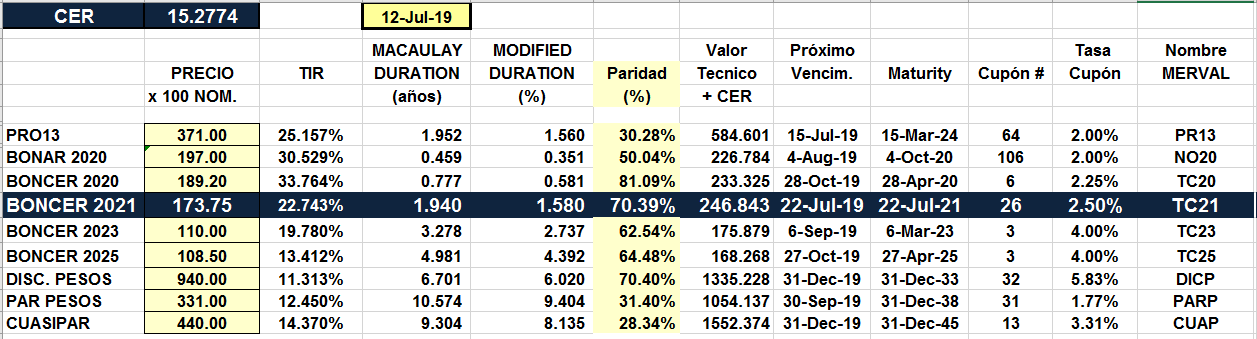 BONOS EN PESOS A TASA FLOTANTE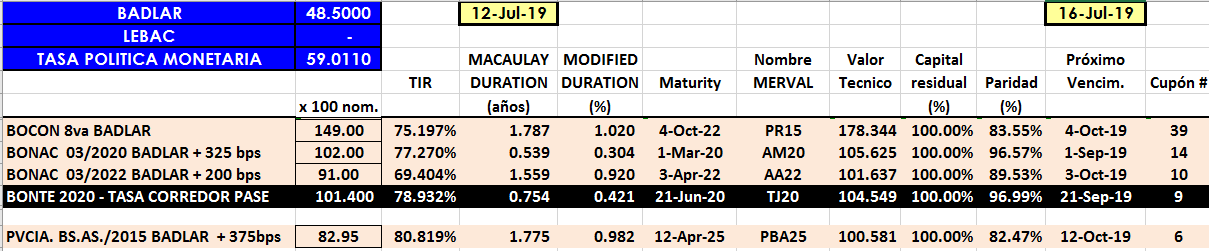 